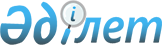 Қазақстан Республикасы Ауыл шарушылығы министрінің кейбір бұйрықтарына толықтырулар мен өзгерістер енгізу туралы
					
			Күшін жойған
			
			
		
					Қазақстан Республикасы Ауыл шаруашылығы министрінің 2006 жылғы 5 сәуірдегі N 217 Бұйрығы. Қазақстан Республикасының Әділет министрлігінде 2006 жылғы 17 сәуірде тіркелді. Тіркеу N 4192. Күші жойылды - Қазақстан Республикасы Ауыл шаруашылығы министрінің 2012 жылғы 17 қаңтардағы № 10-1/18 бұйрығымен      Ескерту. Бұйрықтың күші жойылды - ҚР Ауыл шаруашылығы министрінің 2012.01.17 № 10-1/18 (қол қойылған күнінен бастап қолданысқа енгізіледі) бұйрығымен.

      "Агроөнеркәсіп кешенін және ауылдық аумақтарды дамытуды мемлекеттік реттеу туралы" Қазақстан Республикасының  Заңын  орындау мақсатында  БҰЙЫРАМЫН: 

      1. Қазақстан Республикасы Ауыл шаруашылығы министрінің кейбір бұйрықтарына мынадай толықтырулар мен өзгерістер енгізілсін: 

      1) "Тракторларды және олардың базасында жасалған өзі жүретін шассилер мен механизмдерді, олардың тіркемелерін, соған қоса арнайы жабдық орнатылған тіркемелерді, өзі жүретін ауыл шаруашылығы, мелиоративтік және жол-құрылысы машиналары мен механизмдерін мемлекеттік тіркеу ережелерін бекіту туралы" Қазақстан Республикасы Премьер-Министрінің орынбасары - Қазақстан Республикасы Ауыл шаруашылығы министрінің 2003 жылғы 8 қыркүйектегі N 467  бұйрығында  (Нормативтік құқықтық актілерді мемлекеттік тіркеу тізілімінде N 2564 тіркелген, Қазақстан Республикасының орталық атқарушы және өзге де мемлекеттік органдарының нормативтік құқықтық актілері бюллетенінде жарияланған, 2003 ж. N 43-48, 902-құжат): 

      атауы және 1-тармағындағы "машиналары мен механизмдерін" деген сөздерден кейін ", сондай-ақ жоғары өтімді арнайы машиналарды" деген сөздермен толықтырылсын; 

      кіріспесіндегі "Қазақстан Республикасы Үкiметiнiң 2002 жылғы 7 қазандағы N 1096 өзгерiстер мен толықтырулар енгiзу туралы" Қазақстан Республикасы Үкiметiнiң 2003 жылғы 19 тамыздағы N 827 қаулысын" деген сөздер "Қазақстан Республикасының "Агроөнеркәсіптік кешенді және ауылдық аумақтарды дамытуды мемлекеттік реттеу туралы"  Заңын " деген сөздермен ауыстырылсын; 

      аталған бұйрықпен бекітілген Тракторларды және олардың базасында жасалған өзі жүретін шассилер мен механизмдерді, олардың тіркемелерін, соған қоса арнайы жабдық орнатылған тіркемелерді, өзі жүретін ауыл шаруашылығы, мелиоративтік және жол-құрылысы машиналары мен механизмдерін мемлекеттік тіркеу ережесінде: 

      атауы "машиналары мен механизмдерін" деген сөздерден кейін ", сондай-ақ жоғары өтімді арнайы машиналарды" деген сөздермен толықтырылсын; 

      кіріспедегі: 

      бірінші абзацта: 

      "машиналары мен механизмдерді" деген сөздерден кейін ", сондай-ақ жоғары өтімді арнайы машиналарды" деген сөздермен толықтырылсын; 

      "Жол жүрісі қауіпсіздігі туралы" Қазақстан Республикасының Заңы және "Қазақстан Республикасы Үкіметінің 2002 жылғы 7 қазандағы N 1096 қаулысына өзгерістер мен толықтырулар енгізу туралы" Қазақстан Республикасы Үкіметінің 2003 жылғы 19 тамыздағы N 827" деген сөздер "Агроөнеркәсіп кешенін және ауылдық аумақтарды дамытуды мемлекеттік реттеу туралы" Қазақстан Республикасының  Заңы  және "Қазақстан Республикасы Ауыл шаруашылығы министрлігінің кейбір мәселелері туралы" Қазақстан Республикасы Үкіметінің 2005 жылғы 6 сәуірдегі  N 310 " деген сөздермен алмастырылсын; 

      екінші абзацтағы 9)-тармақшадан кейінгі "." белгісі ";" белгісімен ауыстырылсын; 

      мынадай мағынадағы 10) тармақшамен толықтырылсын: 

      "10) жоғары өтімді арнайы машиналар - қаршаналар, квадроциклдар."; 

      2) "Тракторларға және олардың базасында жасалған өзі жүретін шассилер мен механизмдерге, олардың тіркемелеріне, соған қоса арнайы жабдық орнатылған тіркемелерге, өзі жүретін ауыл шаруашылығы, мелиоративтік және жол-құрылысы машиналары мен механизмдеріне жыл сайынғы мемлекеттік техникалық байқау өткізу ережелерін бекіту туралы" Қазақстан Республикасы Премьер-Министрінің орынбасары - Қазақстан Республикасы Ауыл шаруашылығы министрінің 2003 жылғы 8 қыркүйектегі N 468  бұйрығында  (Нормативтік құқықтық актілерді мемлекеттік тіркеу тізілімінде N 2563 тіркелген, Қазақстан Республикасының орталық атқарушы және өзге де мемлекеттік органдарының нормативтік құқықтық актілері бюллетенінде жарияланған, 2003 ж. N 43-48, 901-құжат): 

      атауы және 1-тармағы "машиналары мен механизмдеріне" деген сөздерден кейін ", сондай-ақ жоғары өтімді арнайы машиналарға" деген сөздермен толықтырылсын; 

      кіріспедегі "Қазақстан Республикасы Үкiметiнiң 2002 жылғы 7 қазандағы N 1096 өзгерiстер мен толықтырулар енгiзу туралы" Қазақстан Республикасы Үкiметiнiң 2003 жылғы 19 тамыздағы N 827 қаулысын" деген сөздер "Қазақстан Республикасының "Агроөнеркәсіптік кешенді және ауылдық аумақтарды дамытуды мемлекеттік реттеу туралы"  Заңын " деген сөздермен ауыстырылсын; 

      аталған бұйрықпен бекітілген Тракторларға және олардың базасында жасалған өзі жүретін шассилер мен механизмдерге, олардың тіркемелеріне, соған қоса арнайы жабдық орнатылған тіркемелерге, өзі жүретін ауыл шаруашылығы, мелиоративтік және жол-құрылысы машиналары мен механизмдеріне жыл сайынғы мемлекеттік техникалық байқау жүргізу ережесінде: 

      атауы "машиналары мен механизмдеріне" деген сөздерден кейін ", сондай-ақ жоғары өтімді арнайы машиналарға" деген сөздермен толықтырылсын; 

      1-тармақта: 

      "Жол жүрісі қауіпсіздігі туралы" Қазақстан Республикасының Заңы және "Қазақстан Республикасы Үкіметінің 2002 жылғы 7 қазандағы N 1096 қаулысына өзгерістер мен толықтырулар енгізу туралы" Қазақстан Республикасы Үкіметінің 2003 жылғы 19 тамыздағы N 827" деген сөздер "Агроөнеркәсіп кешенін және ауылдық аумақтарды дамытуды мемлекеттік реттеу туралы" Қазақстан Республикасының  Заңы  және "Қазақстан Республикасы Ауыл шаруашылығы министрлігінің кейбір мәселелері туралы" Қазақстан Республикасы Үкіметінің 2005 жылғы 6 сәуірдегі  N 310 " деген сөздермен алмастырылсын; 

      "машиналары мен механизмдеріне" деген сөздерден кейін ", сондай-ақ жоғары өтімді арнайы машиналарға" деген сөздермен толықтырылсын; 

      2-тармақта: 

      "машиналары мен механизмдері" деген сөздерден кейін ", сондай-ақ жоғары өтімді арнайы машиналар" деген сөздермен толықтырылсын. 

      2. Ауыл шаруашылығы машиналарын жасау және техникалық саясат департаменті (Доскенов М.Ж.) заңнамада белгіленген тәртіппен: 

      1) осы бұйрықты Қазақстан Республикасының Әділет министрлігінде мемлекеттік тіркеуді қамтамасыз етсін; 

      2) осы бұйрықтан туындайтын өзге де шараларды қабылдасын. 

      3. Осы бұйрықтың орындалуын бақылау Қазақстан Республикасы Ауыл шаруашылығы Вице-Министрі Д.Айтжановқа жүктелсін. 

      4. Осы бұйрық ол алғаш рет ресми жарияланған күнінен бастап он күнтізбелік күн өткен соң қолданысқа енгізіледі.       Министр 
					© 2012. Қазақстан Республикасы Әділет министрлігінің «Қазақстан Республикасының Заңнама және құқықтық ақпарат институты» ШЖҚ РМК
				